Mykayilov OrkhanExperience:Position applied for: 3rd OfficerDate of birth: 31.08.1990 (age: 27)Citizenship: UkraineResidence permit in Ukraine: NoCountry of residence: UkraineCity of residence: SevastopolContact Tel. No: +38 (050) 770-61-00E-Mail: coma31@mail.ruU.S. visa: NoE.U. visa: NoUkrainian biometric international passport: Not specifiedDate available from: 25.12.2011English knowledge: ModerateMinimum salary: 2100 $ per monthPositionFrom / ToVessel nameVessel typeDWTMEBHPFlagShipownerCrewing3rd Officer23.03.2013-20.10.2013Frio Antarctic 1Refrigerator5000-&mdash;Able Seaman14.05.2011-11.12.2011ZefyrosRefrigerator-VanuatuLaskaridis shipping Co LTD&mdash;Ordinary Seaman08.08.2009-29.01.2010Frio AntarcticRefrigerator-PanamaLaskaridis shipping Co.LTD&mdash;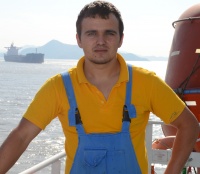 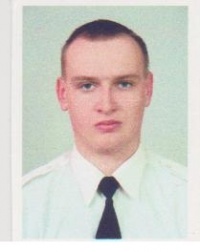 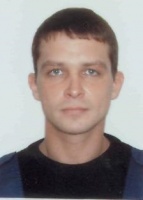 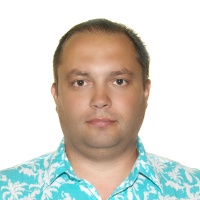 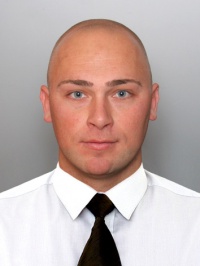 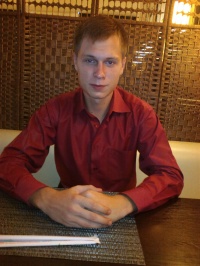 